t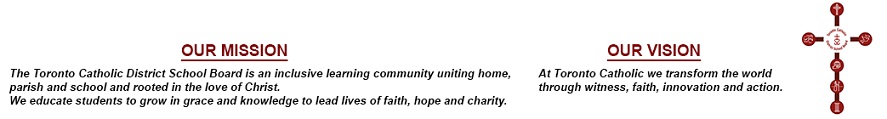 MINUTES OF THE REGULAR VIRTUAL MEETING OF THETORONTO CATHOLIC DISTRICT SCHOOL BOARDPUBLIC SESSIONTrustees:                         J. Martino, Chair – In Person                                         A. Kennedy, Vice Chair                                         N. Crawford                                          F. D’Amico                                         M. de Domenico                                         M. Del Grande                                         D. Di GiorgioN. Di PasqualeI. Li PretiT. Lubinski M. Rizzo 	G. TanuanStudent Trustees:           T. Dallin                                          K. NguyenStaff:	R. McGuckin	D. KoenigL. NoronhaA. Della MoraM. CaccamoS. CamachoN. D’AvellaP. De CockL. DiMarcoM. EldridgeD. FriesenL. LathamS. VlahosS. Harris, Recording SecretaryS. Pellegrini, Assistant Recording SecretaryExternal Guest:		A. Robertson, Parliamentarian5.	Approval of the AgendaMOVED by Trustee Di Pasquale, seconded by Trustee de Domenico, that the Agenda, as amended to include the Addendum, be approved.Results of the Vote taken, as follows:	In Favour				Opposed	Trustees  Crawford		Del Grande     D’Amico			Lubinski	    	     de Domenico		Tanuan                          Di Giorgio    	     Di Pasquale   	     Kennedy               Martino     RizzoThe Motion was declared									CARRIED6.	Reports from Private SessionMOVED by Trustee Kennedy, seconded by Trustee Di Pasquale, that the reports from PRIVATE Session regarding Items 14a) and 15a) labour relations and real estate matters respectively be received.Trustee Kennedy declared an interest in Item 14a) as she has family members who are employees of this Board, and did not vote nor participate in the discussion.Results of the Vote taken, as follows:	In Favour				Opposed	Trustees  Crawford 	    	     D’Amico               de Domenico                         Del Grande    	    Di Giorgio    	    Di Pasquale   	    Kennedy              Lubinski              Martino	    Rizzo    Tanuan	The Motion was declared										CARRIED8.	Declarations of InterestRefer Item 6) for PRIVATE Session.There were none in PUBLIC, DOUBLE and TRIPLE PRIVATE Sessions.9.	Approval and Signing of Minutes of the Previous MeetingsMOVED by Trustee Di Giorgio, seconded by Trustee Lubinski, that Items 9a) and 9c) be adopted as follows: 9a)	Special Board (Student Achievement) Held April 2, 2020 approved; and9c)	Student Achievement and Well Being, Catholic Education and Human Resources Committee Held April 2, 2020 approved.Results of the Vote taken, as follows:	In Favour				Opposed	Trustees  Crawford 	    	     D’Amico               de Domenico                         Del Grande    	    Di Giorgio    	    Di Pasquale   	    Kennedy              Lubinski              Martino    Rizzo              Tanuan	The Motion was declared										CARRIED	Trustee Li Preti connected at 7:11 pm due to prior technical difficulties.11. 	Delegations	MOVED by Trustee D’Amico, seconded by Trustee Di Pasquale, that Item 11a) be adopted as follows:11a)	From Paolo De Buono regarding Recognizing Pride received.Results of the Vote taken, as follows:	In Favour				Opposed	Trustees  D’Amico			Crawford 	    	     de Domenico               Del Grande    	     Di Giorgio		Kennedy    	     Di Pasquale		Lubinski   	     Li Preti			Martino               Rizzo			Tanuan              The Motion was declared										LOST ON A TIE	MOVED by Trustee Rizzo, seconded by Trustee Tanuan, that Item 11b) be adopted as follows:11b) 	From John Del Grande, Catholic Parent Involvement Committee (CPIC) Chair and Annalisa Crudo-Perri, Ontario Association of Parents in Catholic Education (OAPCE) Executive Director regarding Recommendations from OAPCE-Toronto and CPIC that the delegates be allowed an additional three minutes to complete their delegation.Results of the Vote taken, as follows:	In Favour				Opposed	Trustees  Crawford 	    	     D’Amico               de Domenico                         Del Grande    	    Di Giorgio    	    Di Pasquale   	    Kennedy              Li Preti              Lubinski              Martino    Rizzo              TanuanThe Motion was declared										CARRIEDMOVED by Trustee Tanuan, seconded by Trustee Kennedy, that Item 11b) be received and referred to Staff.MOVED in AMENDMENT by Trustee Crawford, seconded by Trustee Tanuan, that the recommendations from the delegates be adopted, once feasible.The Chair ruled the AMENDMENT out of order.Results of the Vote taken on the Main Motion, as follows:	In Favour				Opposed	Trustees  Crawford 	    	     D’Amico               Del Grande    	    Di Giorgio    	    Di Pasquale   	    Kennedy              Li Preti              Lubinski              Martino    Rizzo              TanuanThe Main Motion was declared										CARRIEDTrustee de Domenico did not vote/respond.13.	Consent and Review	The Chair reviewed the Order Page and the following Items were held.16a)  Approved Minutes of the Special Education Advisory Committee            (SEAC) Meeting Held April 22, 2020 - Trustee Crawford;18a)  The Toronto Catholic District School Board’s Response to the COVID-19 Pandemic Crisis – May 7 Update  - Trustee Di Pasquale; and18b)  Capital and Renewal Program Update – COVID-19 Impact -Trustee Rizzo		 	MOVED by Trustee Kennedy, seconded by Trustee de Domenico, that the Items not held be received and that the staff recommendation be approved.Results of the Vote taken, as follows:	In Favour				Opposed	Trustees  Crawford 	    	     D’Amico               De Domenico     Del Grande    	     Di Giorgio    	     Di Pasquale   	     Kennedy               Li Preti               Lubinski               Martino     Rizzo               TanuanThe Motion was declared										CARRIEDITEMS NOT HELD AS CAPTURED IN ABOVE MOTION19a)	Monthly Procurement Approvals that the Board of Trustees approve all procurement activities/awards listed in Appendix A of the Report.20a)	External Report from the Board of Health – Verbal, Trustee Li Preti; and21a)	Communication from Councillor Joe Cressy, Chair, Toronto Board of Health regarding Toronto Public Health COVID-19 Response – New Phase of Work	16.	Matters Recommended by Statutory Committees of the BoardMOVED by Trustee Crawford, seconded by Trustee Lubinski, that Item 16a) be adopted as follows:16a)	Approved Minutes of the Special Education Advisory Committee (SEAC) Meeting Held April 22, 2020 received; and:That the Association Reports in respect to learning at home during the COVID-19 crisis be included in the Minutes to Board; andThat the Association Reports in respect to learning at home during the COVID-19 crisis be forwarded to the Ministry of Education on behalf of SEAC.Results of the Vote taken, as follows:	In Favour				Opposed	Trustees  Crawford 			    	     D’Amico               de Domenico                         Del Grande    	    Di Giorgio    	    Di Pasquale	    Kennedy        Li Preti              Lubinski    Martino    Rizzo              TanuanThe Motion was declared										CARRIED18.	Reports of Officials for the Information of the Board of TrusteesMOVED by Trustee Di Pasquale, seconded by Trustee Li Preti, that Item 18a) be adopted as follows:18a)	The Toronto Catholic District School Board’s Response to the COVID-19 Pandemic Crisis – May 7 Update received.	MOVED in AMENDMENT by Trustee Di Pasquale, seconded by Trustee Li Preti, that the Chair send a letter to the Minister of Education requesting that recovery funding be provided to school Boards through the Grants for Student Needs (GSNs) to ensure students’ successful return to the classroom as a result of COVID-19, including funding for:Mental health and well-being supports; including staffing and resources to support our students’ need for intensive social work, psychological and spiritual supports;Additional staffing and resources to address gaps in literacy and numeracy;Additional funding to build educator capacity in digital learning;Transitional staffing resources including special education funding for our children with special needs, many of whom will have been without therapy or respite care for an extended period;Additional devices for our students, working towards a 1:1 student/device ratio without requiring Boards to reallocate funds to purchase IT;That Ontario Catholic Schools Trustees’ Association (OCSTA) be encouraged to advocate for the five points above; andThat member Boards of OCSTA be copied on the letter from the Chair.Results of the Vote taken on the AMENDMENT, as follows:In Favour				OpposedTrustees  Crawford 			    	            D’Amico                      de Domenico                                Del Grande    	           Di Giorgio    	           Di Pasquale	           Kennedy               Li Preti                     Lubinski           Martino           Rizzo               TanuanThe AMENDMENT was declared										CARRIEDResults of the Vote taken on the Motion, as amended, as follows:Trustees  Crawford 			      D’Amico                de Domenico                Del Grande    	      Di Giorgio    	      Di Pasquale	      Kennedy                Li Preti            Lubinski            Martino            Rizzo               TanuanThe Motion, as amended, was declared																			CARRIEDTrustee Martino relinquished the Chair to Trustee Kennedy.Trustee Martino left the table at 8:46 pm.MOVED by Trustee Rizzo, seconded by Trustee Lubinski, that Item 18b) be adopted as follows:18b)	Capital and Renewal Program Updates – COVID-19 Impact that issues with city approvals have been lengthy and cumbersome for many years with the City, and the crisis with the pandemic further delays will hinder and delay many more projects including the considerable backlog of renewal and much needed construction projects. That TCDSB request the Mayor of the City of Toronto, Premier of Ontario and the Ministry of Education to strongly consider that site plan applications, building permits and other city approvals be considered a high priority following city priorities of affordable housing, to improve the economy by bringing back construction jobs to the marketplace as soon as possible.		Trustee Martino returned to the table at 8:50 pm.Results of the Vote taken, as follows:	In Favour				Opposed	Trustees  Crawford 			    	     D’Amico     de Domenico                         Del Grande    Di Giorgio    	    Di Pasquale   	    Kennedy    Li Preti              Lubinski    Martino    Rizzo              TanuanThe Motion was declared										CARRIEDTrustee Martino reassumed the Chair.MOVED by Trustee de Domenico, seconded by Trustee Kennedy, that the meeting resolve into DOUBLE PRIVATE Session. Results of the Vote taken, as follows:	In Favour				OpposedTrustees  Crawford 			    	     D’Amico    de Domenico                         Del Grande    Di Giorgio    	    Di Pasquale   	    Kennedy    Li Preti              Lubinski    Martino    Rizzo              TanuanThe Motion was declared										CARRIED6.	Reports from Private SessionMOVED by Trustee Kennedy, seconded by Trustee Li Preti, that the reports regarding Human Resources matters discussed in DOUBLE PRIVATE and TRIPLE PRIVATE Sessions be received.Results of the Vote taken, as follows:	In Favour				Opposed	Trustees  Crawford 			    	     D’Amico    de Domenico                         Del Grande    Di Giorgio    	    Di Pasquale   	    Kennedy    Li Preti              Lubinski    Martino    Rizzo              TanuanThe Motion was declared										CARRIED25.	AdjournmentMOVED by Trustee Di Pasquale, seconded by Trustee Lubinski, that the meeting be adjourned.Results of the Vote taken, as follows:	In Favour				Opposed	Trustees  Crawford 			    	     D’Amico    de Domenico                         Del Grande    Di Giorgio  	    Di Pasquale   	    Kennedy    Li Preti              Lubinski    Martino    Rizzo              Tanuan   	The Motion was declared										CARRIEDTHURSDAY, MAY 7, 2020________________________________________________________SECRETARYCHAIR